Руководствуясь части 2 статьи 47  Федерального закона от 06.10.2003 № 131-ФЗ «Об общих принципах организации местного самоуправления в  Российской Федерации» внести изменение в постановление администрации Вурнарского муниципального округа Чувашской Республики от 27.04.2023 № 529 «Об оплате труда работников органов местного самоуправления в Вурнарском муниципальном округе Чувашской Республики, осуществляющих профессиональную деятельность по профессиям рабочих»:В пункте 3 постановления  слова «Настоящее постановление вступает в силу с момента подписания и распространяется на правоотношения, возникшие с 01 января 2023 года» заменить словами: «Настоящее постановление вступает в силу после его официального опубликования».Глава муниципального округа                                        А.В. ТихоновИсп. С.Ю. Егорова2-75-05Чăваш РеспубликиВăрнар муниципаллă округĕнадминистрацийĕЙЫШЁНУ 01.08.2023 =. № 1078Вёрнар поселок.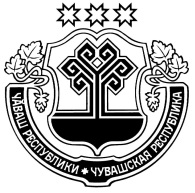 Чувашская РеспубликаАдминистрация Вурнарского муниципальногоокругаПОСТАНОВЛЕНИЕ01.08.2023 г. № 1078п. ВурнарыО внесении изменений в постановление администрации Вурнарского муниципального округа Чувашской Республики от 27.04.2023 № 529 «Об оплате труда работников органов местного самоуправления в Вурнарском муниципальном округе Чувашской Республики, осуществляющих профессиональную деятельность по профессиям рабочих»